İlgi:a) ABB Hukuk Müşavirliğinin 26.02.2015 gün ve 8393 sayılı yazısı.       b) Ank. 3. İda. Mah. E:2014/1792 sayılı yürütmeyi durdurma kararı.UKOME KARARI: Ankara 3. İdare Mahkemesinin 03.02.2015 tarih ve E:2014/1792 sayılı verilen  yürütmenin durdurulması kararına uyularak Mahkeme Kararı doğrultusunda işlem yapılmasına,Bu kapsamda araçların güzergah ve durak yerlerinin teknik ve hukuki yönden değerlendirilerek hazırlanacak raporun UKOME Genel Kuruluna sunulması için konunun UKOME Alt Komisyonunda görüşülmesi kararına açıktan oylanarak oy çokluğuyla karar verilmiştir.O N A Y.…/…./2015İ.Melih GÖKÇEKAnkara Büyükşehir Belediye BaşkanıANKARA ULAŞIM KOORDİNASYON MERKEZİ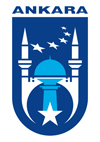 ANKARA ULAŞIM KOORDİNASYON MERKEZİANKARA ULAŞIM KOORDİNASYON MERKEZİANKARABÜYÜKŞEHİRBELEDİYESİUKOMEKarar Tarihi :25.03.2015      Karar Sayısı :2015/11ANKARABÜYÜKŞEHİRBELEDİYESİKARARIKarar Tarihi :25.03.2015      Karar Sayısı :2015/11Konu                                       :HAVAŞ Araçları.HAVAŞ Araçları.Öneren Kuruluş Tarih ve No  :ABB Hukuk Müşavirliği 26.02.2015 gün ve 8393 sayılı yazısı.ABB Hukuk Müşavirliği 26.02.2015 gün ve 8393 sayılı yazısı.Ekler                                       :Ank. 3. İda. Mah. E:2014/1792 sayılı yürütmeyi durdurma kararı.Ank. 3. İda. Mah. E:2014/1792 sayılı yürütmeyi durdurma kararı.Oturum BaşkanıEGO Ulaşım Dai. Başkanı Mümtaz DURLANIKÜyeİl Emniyet Müd.lüğü Tem.Trf.Den.Kom.Yrd.          Zafer ÇİFTELERKATILMADI4.Kolordu Kom.lığı Üyeİl Jan.Kom.lığı Tem.J.Üsteğmen      M.Soner AYDOĞDUÜyeTCK 4. Bölge Md.Trf. Müh.     M.Feyzi GÖKBAKÜyeTCDD 2. Bölge Md.Tem.Ser. Müd.            Pekcan ALPÜyeUlaştırma II. BölgeMd.lüğü Tem. Şb.Müd.     Mustafa Nami KARAÜyeDHMİ  Esenboğa HLTem. Baş Md.Yrd.         Dr. Nurhan OTOÜyeEGO Gnl. Müd.Otobüs İşlt. Daire  Bşk.           Ömer ARASKATILMADIUlaştırma  Altyapı Yat. Gen.Md.lüğüÜyeEml. İst.Dai.Bşk.lığıDai.Bşk.Yrd.Zübeyir ERASLANÜyeDestek Hiz.Dai.Başkanlığı  Şub.Md.Fatih AYDEMİRÜyeİmar ve Şeh.Dai.Bşk.lığıŞub. Müd.            Nahit ÖZGEÜyeFen İsleri Dai.Bşk.lığı   Mühendis        A.Osman ARKAÇÜyeZabıta Dai.Bşk.lığıŞube Müd.          Mustafa GÜVENÜyeÇev.Kor.Dai.Bşk.lığıZiraat Tek.Lütfi AKBULUTÜyeKent Estetiği Dai. Bşk.lığı   MühendisFatih Ahmet ÖZCANÜyeAnkara Umum Oto. Şof.Esnaf Odasıİzzet YILDIRIMÜyeGüdül  Belediye Başkanlığı Temsilcisi      Adnan DOĞANAYÜyeBeypazarı Bel. Bşk.lığı Tem. Zabıta  Müd.Alaaddin ÖZDOĞANÜyePolatlı Belediye BaşkanlığıMeclis Üyesiİlhan KIRPIKÜyeKızılcahamam Belediye Başkanlığı Zb. Müdürü         Kemal CİVANÜyeNallıhan Belediye Başkanlığı Çev. Kor. Müd.Zekeriya BAĞCIKATILMADIHaymana Belediye Başkanlığı KATILMADIÇamlıdere Belediye Başkanlığı ÜyeŞereflikoçhisar Belediye Başkanlığı Zabıta Kom.Erol SÜSLÜKATILMADIEvren Belediye Başkanlığı ÜyeAyaş Belediye BaşkanlığıMeclis Üyesi     Osman AKSOYÜye  Kalecik Belediye Başkanlığı         Başkan Yardımcısı    Kamil BENLİ